Территориальная избирательная комиссия Ржевского района Тверской области18 сентября 2016 года -выборы депутатов  Государственной  Думы  Федерального  Собрания  Российской  Федерации седьмого  созыва и депутатов Законодательного Собрания Тверской области  VI созыва, Губернатора Тверской областиОб открепительных удостоверениях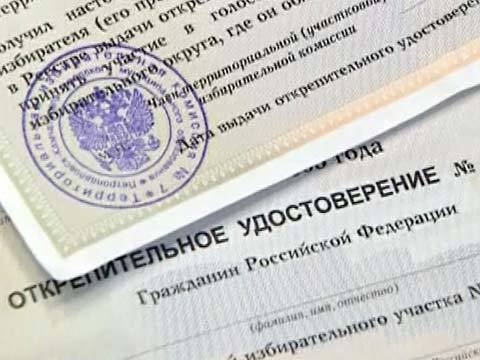 